СОСТАВ ОБЩЕСТВЕННОГО СОВЕТА Г.АЛМАТЫФотоФИОДолжность 		ПРЕЗИДИУМ ОС		ПРЕЗИДИУМ ОС		ПРЕЗИДИУМ ОС		ПРЕЗИДИУМ ОС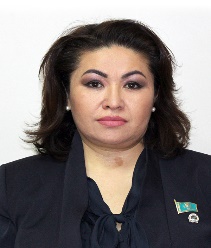 КОБЕЕВААлтынай ОрманкалиевнаПредседатель Общественного совета,Директор ОФ «Информационно-ресурсный центр», депутат Маслихата города Алматы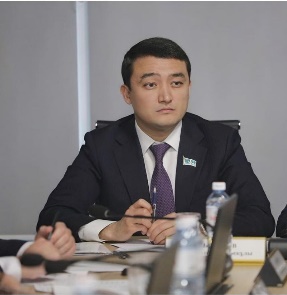 ОТЫНШИЕВ Меиржан БатырбековичПредседатель Маслихата города Алматы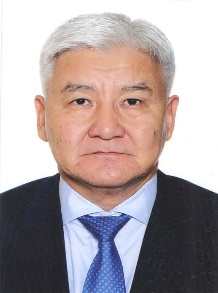 ДЖАПАРОВБорисАликеновичПредседатель комиссии№ 1 по коммунальной инфраструктуре, мобильности, экологии,финансам, активам и безопасности,Генеральный директор КазРЕНА, доктор технических наук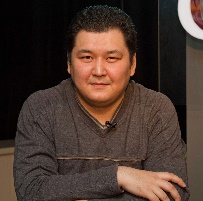 ШИБУТОВМарат МаксумовичПредседатель комиссии№ 2 по строительству, земельным отношениям, урбанистике,энергетике и водоснабжению,Заместитель директора ОФ «Международный институт социологии и политики»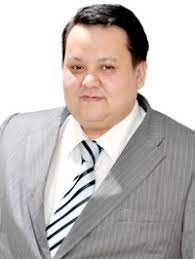 КИСИКОВБекнурСейтжановичПредседатель комиссии №3 по общественному развитию, религии, культуре, спорту и делам молодежиПрезидент Казахстанской Ассоциации Франчайзинга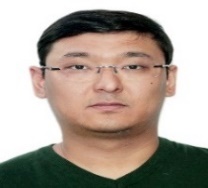 ЖАКУПОВНуржанБауржановичПредседатель комиссии № 4  по экономике, предпринимательству, инвестициям, цифровизации и туризмуДиректор ТОО «Yunur Consulting», Председатель ОФ «Хак-Назар», Председатель ОЮЛ «Ассоциация по профилактике социально-значимых заболеваний Жана-Гасыр»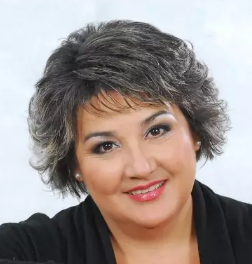 БАЙСАКОВАЗульфия Мухамедбековна Председатель комиссии№ 5 по здравоохранению, образованию и занятости Председатель правления ОЮЛ «Союз кризисных центров Казахстана»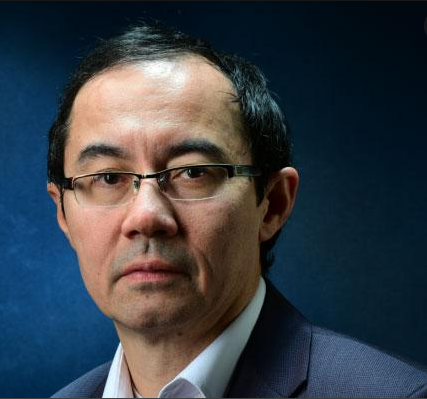 НАУРЫЗБАЕВАсетКабдушовичЗаместитель председателя комиссии по строительству, земельным отношениям, урбанистике, энергетике и водоснабжению,Соучредитель ТОО «Solai Tech», модератор гражданской инициативы «Чистый воздух Алматы»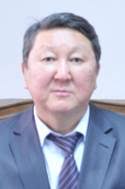 КАМАЛОВБахтиярКамаловичПредседатель Медеуского районного филиала РОО «Организация ветеранов РК»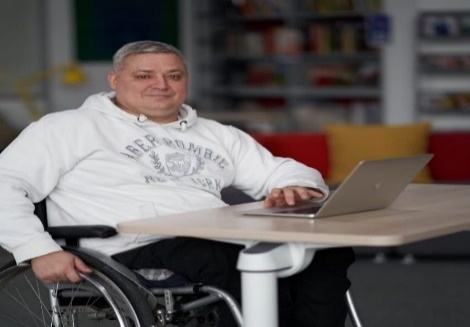 ДЖЕПКАБогдан ИгоревичЧлен Алматинского общества инвалидов по реабилитации людей с инвалидностью, активист, отстаивающий права людей с особенными потребностями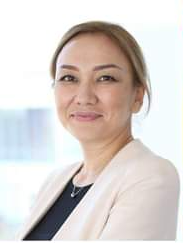 БАЙГАБУЛОВАГульмира МасабаевнаГенеральный директор, учредитель ТОО «Urban Living»ЧЛЕНЫ ОСЧЛЕНЫ ОСЧЛЕНЫ ОСЧЛЕНЫ ОС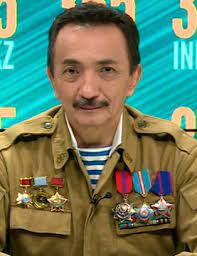 АБДУШКУРОВМуратМуктаровичПредседатель Координационного совета ветеранов и инвалидов войны в Афганистане и локальных военных конфликтов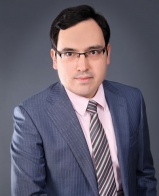 АБДЫХАЛЫКОВ Каиржан СаясатовичАссоциированный профессор Бизнес школы КБТУ, Председатель ОЮЛ «Гражданский альянс Алматы»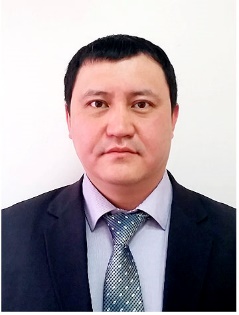 АКБАЙАйдын СерікұлыДиректор ТОО проектная компания «Sky Saulet»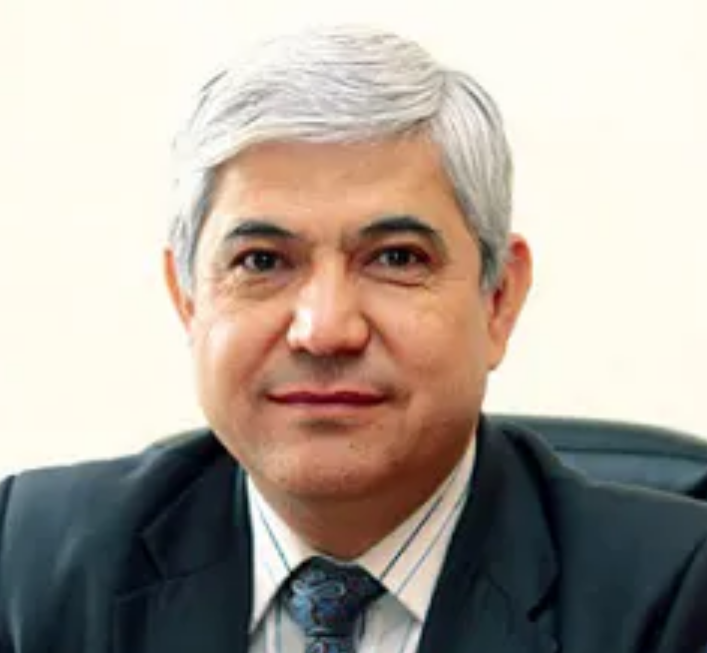 АРУПОВАкимжанАруповичДиректор Института мировой экономики и международных отношений, Советник председателя городского этнокультурного центра уйгуров Казахстана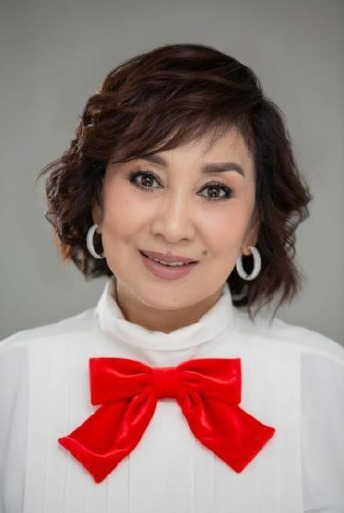 БАТАЕВА Акбалыш Жумабаевна Директор ТОО «ВВ Company», предприниматель, ментор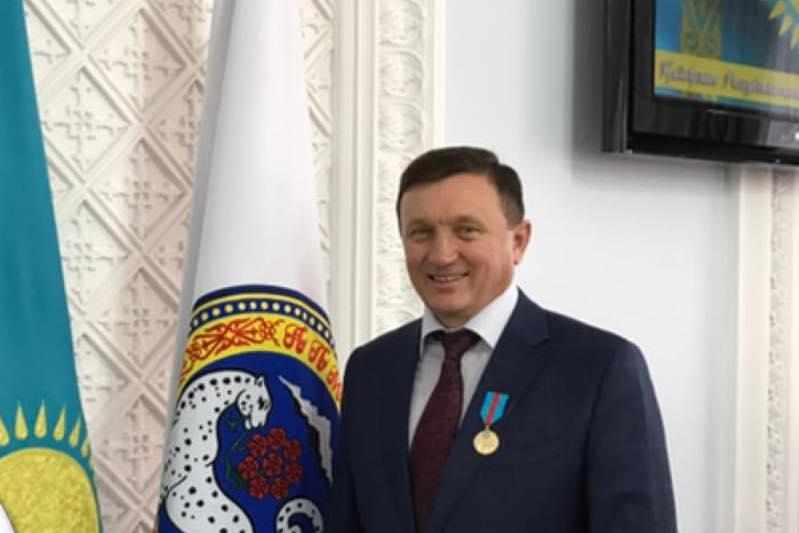 БЕЛЯНОВАлександрПетровичПрезидент компании «Express Autoservice», председатель Общественного Совета по противодействию коррупции при Департаменте юстиции г.Алматы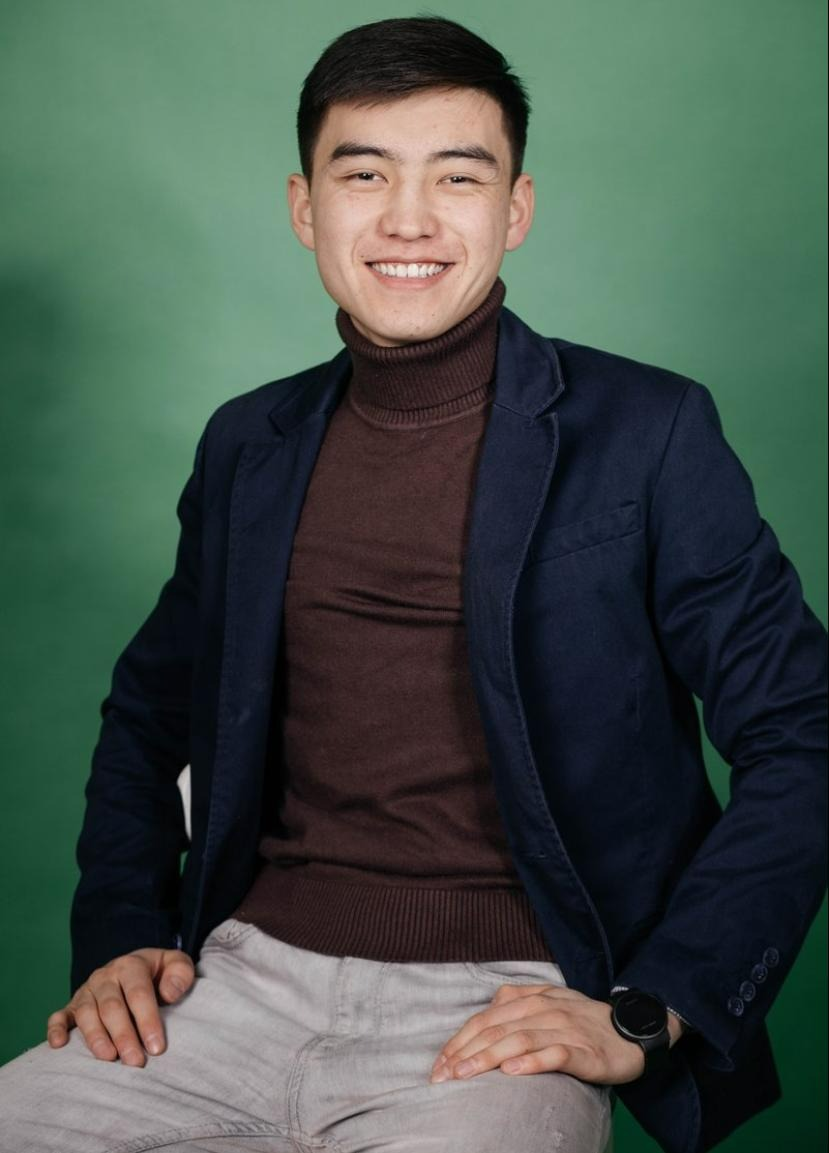 ҒАЗИЗҚайсарАйдосұлыМолодежный активист, индивидуальный предприниматель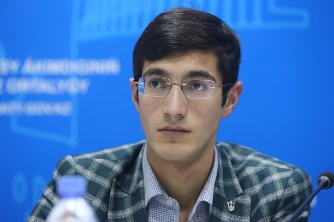 ГАСАНОВРафаэльРуфиковичПрезидент Фонда развития молодежи РК «Дорогу молодым», руководитель информационного агентства Independ.kz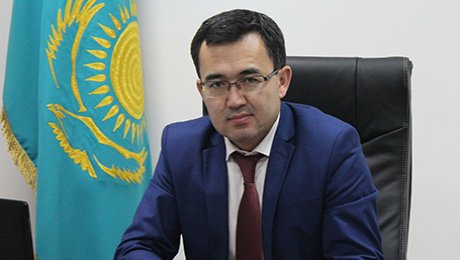 ЕСЕНБЕКОВАйдар РахымжановичИ.о. руководителя Управления общественного развития города Алматы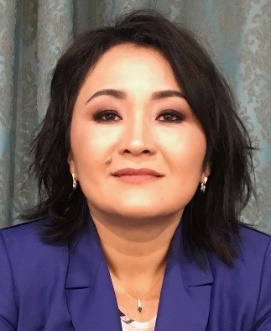 ЖАНДАЙ Сана ШайханқызыУчредитель и директор производственной компании «ADANAZ»,  член Ассоциации Упаковщиков РК,  член Ассоциации деловых Женщин РК,  член комиссии по делам женщин и семейно-демографической политики при акиме г.Алматы,  Руководитель Социального Центра для многодетных и малообеспеченных семей Наурызбайского района «Бакытты Отбасы» 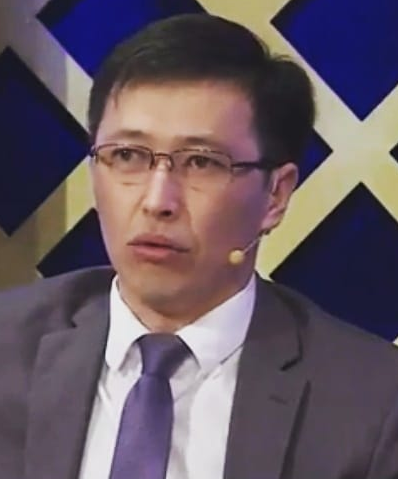 ЖАНЫСБАЙТалғатСағатұлыПредседатель ОО «Құндылықпен Тәрбие»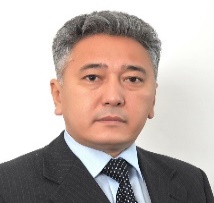 ЖУМАДИЛАрманКабдешулыЗаведующий отделом Института истории и этнологии имени Ч.Ч.Валиханова, Заместитель председателя Алматинского городского филиала ДПК «Ак жол»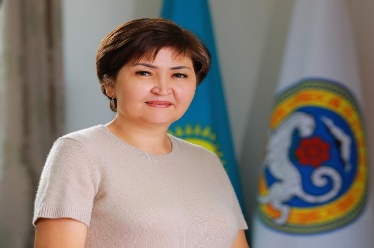 ЖЫЛКЫБАЕВАЛяззат АуесхановнаРуководитель Управления образования города Алматы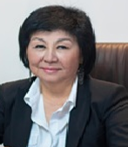 КАСЫМЖАНОВАЖанат КакимсеитовнаГлавный научный консультант ТОО «Научный центр инновационных технологий и исследований»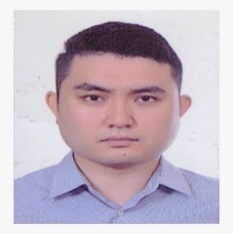 КАПАСОВДуманЖандосовичРуководитель ОФ «Green Oi», Основатель Велосообщества Казахстана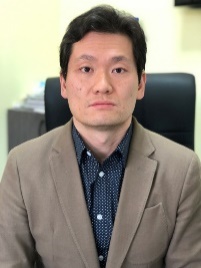 КИМВячеславСеменовичЧлен правления Ассоциации корейцев Казахстана,Директор ТОО фирма «Женис»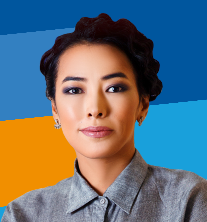 КОЖАЛИЕВАТогжанБақытжанқызыИсполнительный директор общественного благотворительного фонда «HAQ»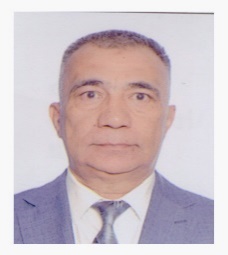 КУАНБАЕВ Нурлыбек ШамшатовичСоветник генерального директора ТОО «Қазақ газеттері»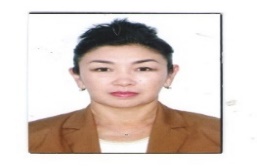 КУРАБАЕВАЖанарТукешкызыГенеральный директор ТОО «Фирма-Тигрохауд»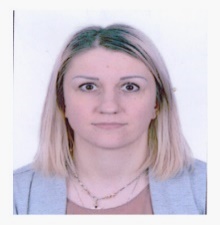 МУРЗАЕВА Алина АлександровнаРуководитель ТОО «Alliance school»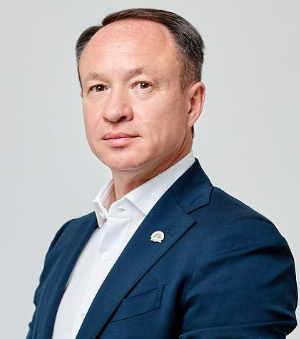 НУРТАЕВТимур ТаймасовичДиректор ТОО «Timus Development», Член Республиканского общественного объединения «Qazaq Geography»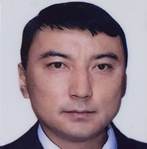 ОМАРГАЛИЕВСагатСаятовичРуководитель ИП "Алтын Сака", Президент ОО "Общество инвалидов «Altyn Time", Член координационного совета по проведению гос.закупок товаров и услуг для людей с инвалидностью при УСБ Алматы, Член Координационного совета в области социальной защиты лиц с инвалидностью при правительстве РК, Член регионального общественного совета по поддержке занятости и социально-уязвимых слоев населения при партии "Amanat"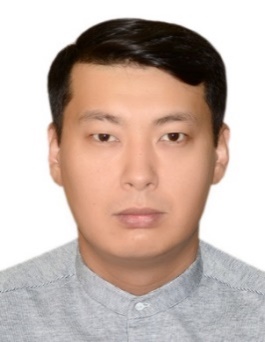 РЫСБЕКОВ Марлен ЖаксыбековичНотариус города Алматы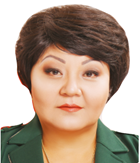 ТОЛЕМИСОВААрайМагауияновнаДиректор, ректор «Научно-исследовательский Международный институт последипломного образования»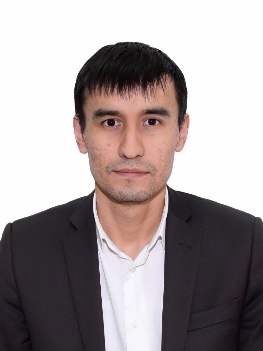 ХАЛИТОВ ДаниярЗиннуровичРуководитель ОФ «Экологическое сообщество Казахстана»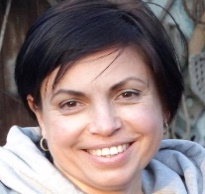 ШИМАНСКАЯПолина ВикторовнаЖурналист, блогер, пресс-секретарь ЦКБ, Образовательной компании Edu Stream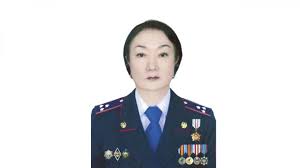 ШОПШЕКБАЕВААйгульШопшекбаевнаЗаместитель председателя комиссии по коммунальной инфраструктуре, мобильности, экологии, финансам, активам и безопасности,Полковник полиции в отставке